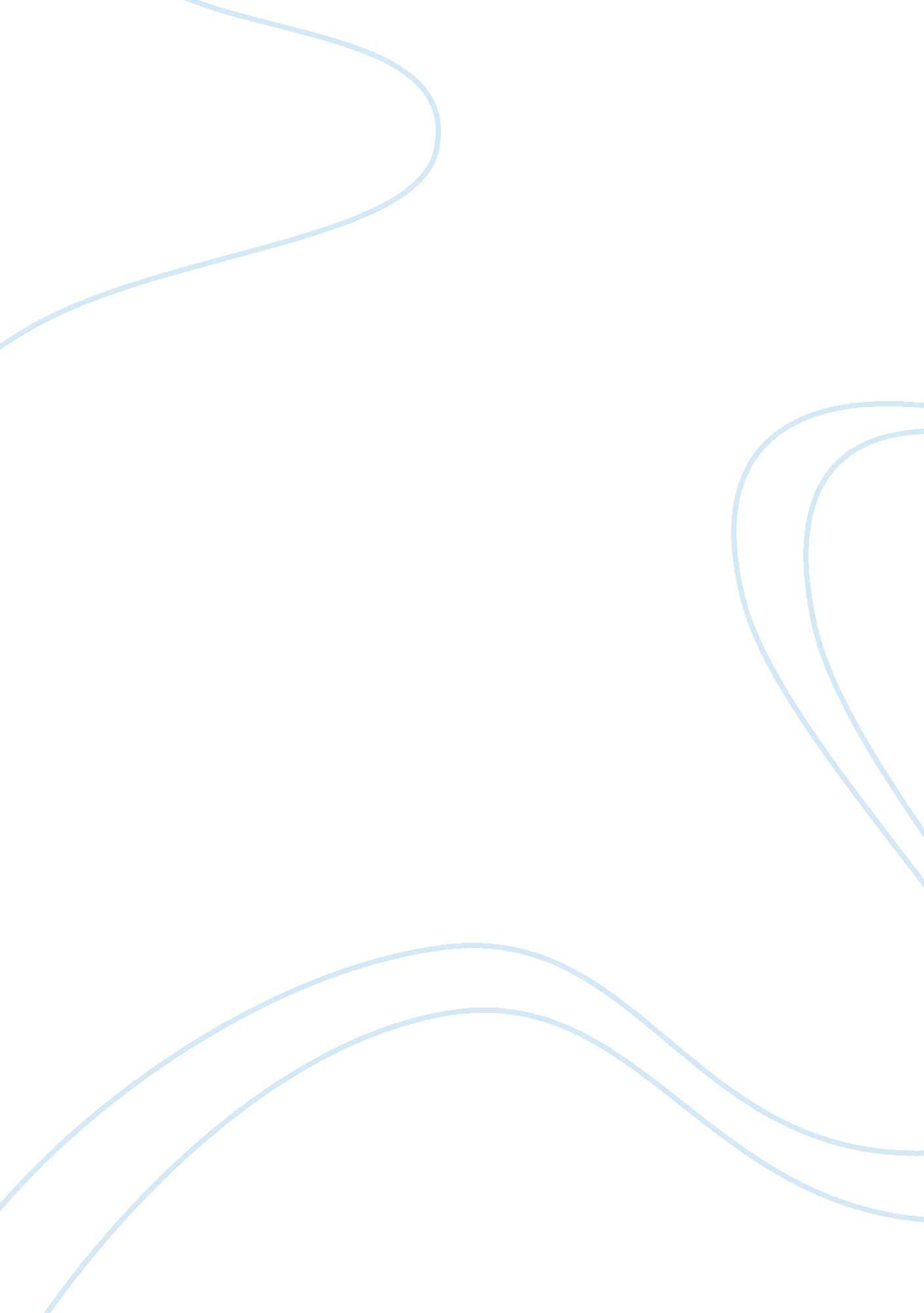 The role of university admission in development of careers and professionsEducation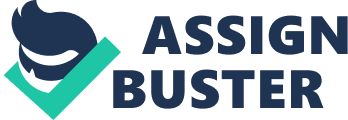 ﻿Development of Careers and Professions 
I have been throughout my life a very focused and an organized person. Throughout my life I have seen extensive development of careers and professions of hardworking people who are devoted to the work that they do. As a result of this I have seen the development of great success stories. The one point in common that I have seen in all those people who have commanded my admiration is the building up of rudimentary skills to the point that they become absolute masters in those skills. From the early beginnings of my high school career, I have dreamed of attending. 
The University is committed to excellence and of the need to develop well-qualified able people in all spheres. The program, which I will be undertaking is the Finance and Economics Degree Program, I hope will be a clear demonstration of this commitment that the university has promised. The University has developed a demanding series of programs that will enable participants to extend and improve their abilities in the above mentioned field. The University’s academic staffs are well respected for their research work, sought after for commercial advice and dedicated to developing the talents of the course members through teaching. They also bring to the program a wealth of practical experience that enables them to combine, in lectures and case studies that help the students in the long run. 
The University continues to assert the relevance of these principles through higher education in the field of international business and economics research and all other fields as well while also providing a supportive environment for study and research including high quality academic support and resources which will help me a great deal in knowing the pros and cons in the field of business and finance research. Currently I am doing the foundation course in business from Oxford. I like business and economics research and strongly believe that the future of business depends on international markets. So, in the outstanding University I want to continue my business and economics research. 
One of the major reasons for joining University is that it offers " practice-oriented model" which they claim blends the strengths of a traditional arts and sciences curriculum with an emphasis on professionally focused practical skills. That blend of skills and knowledge is then put to the test through cooperative education. 
Another point, which I feel is very lucrative, is that the programs offered by University cater to global business research and also accommodate individual needs, while adapting this program to reflect constantly changing characteristics of this field. So going by the above information I feel that after going through the studies as regard to the field of business and economics research I think that I will be able to contribute in this field in an efficient and effective manner. 
On a concluding note what I want to say is that I hope that after going through my education at University I hope to get out as a better person who is self confident, and has the abilities to lead and last but not the least has the tendency to improve with the passage of time. 